Name										Job 1 Number PropertiesPart 1: Textbook - Required:Textbook Lesson 1-1: 1, 8, 11, 12, 13, 16, 17, 22, 28-31Part 2:  Algebra Regents Questions – Required: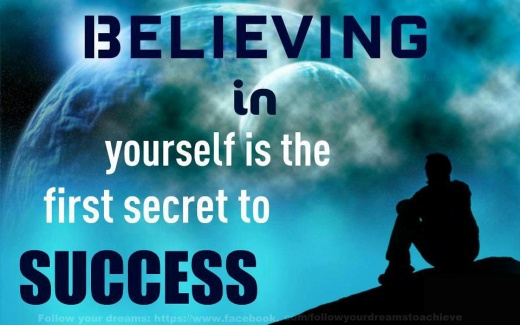 Given the following expressions:	I. 	III. 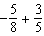 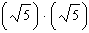 	II. 	IV. 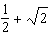 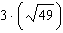 Which expression(s) result in an irrational number?Ms. Fox asked her class "Is the sum of 4.2 and  rational or irrational?"  Patrick answered that the sum would be irrational.  State whether Patrick is correct or incorrect.  Justify your reasoning.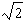 Jakob is working on his math homework.  He decides that the sum of the expression  must be rational because it is a fraction.  Is Jakob correct?  Explain your reasoning.                         	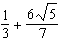 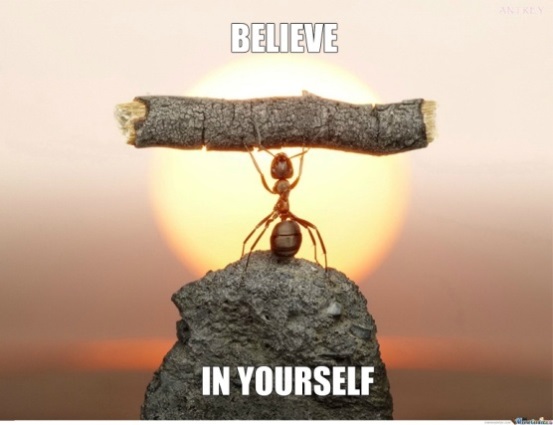 1)II, only3)I, III, IV2)III, only4)II, III, IV